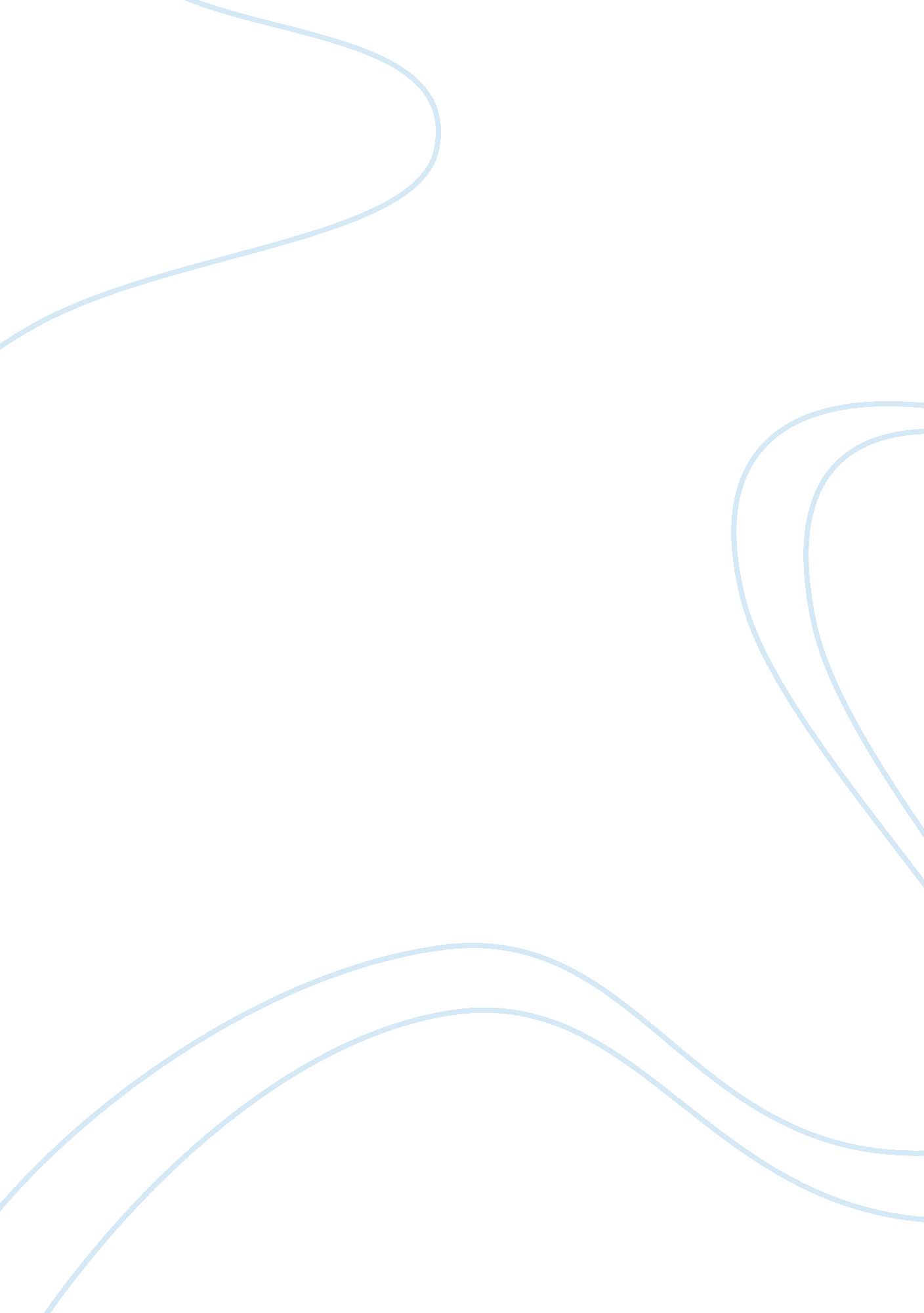 Fire protection hydraulics and water supplyTechnology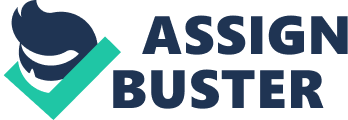 Conversely, the elevation pressure must be decreased in order to maintain the level of the forward pressure. These adjustments are done by controlling the flow and turning the nozzle in order to get the elevation pressure required. To relieve the backpressure, the nozzle is turned downward, while in order to relieve the forward pressure, the nozzle is turned upward (Cote, 2003). 
In a Fire protection system, the backpressure and the forward pressure must be properly controlled in order to maintain a particular quantity of fluid that passes through the nozzle. This is done effectively by controlling the elevation pressure (Cote, 2003). 
If the back pressure and the forward pressure are not adequately controlled, the fire protection system would definitely not function properly. In essence, the knowledge of the amount of elevation pressure that is required to produce a particular amount of backpressure and forward pressure is of high importance as this would go a long way in making the fire protection hydraulic system more effective. 